Российская ФедерацияНовгородская область АДМИНИСТРАЦИЯ САВИНСКОГО СЕЛЬСКОГО ПОСЕЛЕНИЯП О С Т А Н О В Л Е Н И Еот 03.03.2020 № 95СавиноО внесении изменений в Порядок принятия решений о разработке муниципальных программ Савинского сельского поселения, их формирования, реализации и проведения оценки эффективности                                          В соответствии со статьей 179 Бюджетного кодекса Российской Федерации, Уставом Савинского сельского поселения, Администрация Савинского сельского поселения ПОСТАНОВЛЯЕТ:1.   Внести изменения в Порядок принятия решений о разработке муниципальных программ Савинского сельского поселения, их формирования, реализации и проведения оценки эффективности, утвержденный постановлением Администрации Савинского сельского поселения от 04.02.2020 № 47 (далее – Порядок):в абзаце 29 раздела 1 порядка слова « Контрольно-счетная палата Новгородского муниципального района» заменить на слова «Контрольно-счетная комиссия Савинского сельского поселения» пункт 2.9. изложить в следующей редакции :« 2.9 Проект постановления Администрации Савинского сельского поселения об утверждении муниципальной программы с материалами, указанными в пункте 2.4 настоящего Порядка, а также проект постановления Администрации Савинского сельского поселения о внесении изменений в муниципальную программу, касающихся объемов и источников финансирования, необходимых для реализации мероприятий муниципальной программы и выполнения целевых показателей муниципальной программы, направляется в Контрольно-счетную комиссию Савинского сельского поселения для проведения финансово-экономической экспертизы. Ответственный исполнитель в течение 5 рабочих дней со дня получения заключения Контрольно-счетной комиссии Савинского сельского поселения в письменной форме информирует Контрольно-счетную комиссию Савинского сельского поселения о результатах рассмотрения предложений и замечаний (при наличии), изложенных в заключении по проекту постановления Администрации Савинского сельского поселения об утверждении муниципальной программы либо о внесении изменений в муниципальную программу.» 2.  Опубликовать настоящее постановление в периодическом печатном издании «Савинский вестник» и разместить на официальном сайте Администрации Савинского сельского поселения в информационно-телекоммуникационной сети «Интернет».Глава сельского поселения                                        А.В.Сысоев 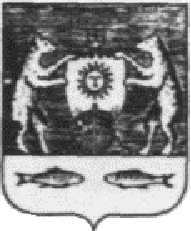 